РЕШЕНИЕВ соответствии с Решением Городской Думы Петропавловск-Камчатского городского округа от 31.10.2013 № 145-нд «О наградах и почетных званиях Петропавловск-Камчатского городского округа» Городская Дума Петропавловск-Камчатского городского округаРЕШИЛА:	Наградить Почетными грамотами Городской Думы Петропавловск-Камчатского городского округа за многолетний добросовестный труд в системе образования, большой личный вклад в воспитание подрастающего поколения 
и в связи с 30-летием муниципального бюджетного дошкольного образовательного учреждения «Детский сад № 9 общеразвивающего вида» следующих работников:Березовскую Юлию Викторовну - воспитателя;Меринову Светлану Алексеевну - воспитателя;Новичкову Надежду Александровну - воспитателя.2. Направить настоящее решение в газету «Град Петра и Павла» 
для опубликования.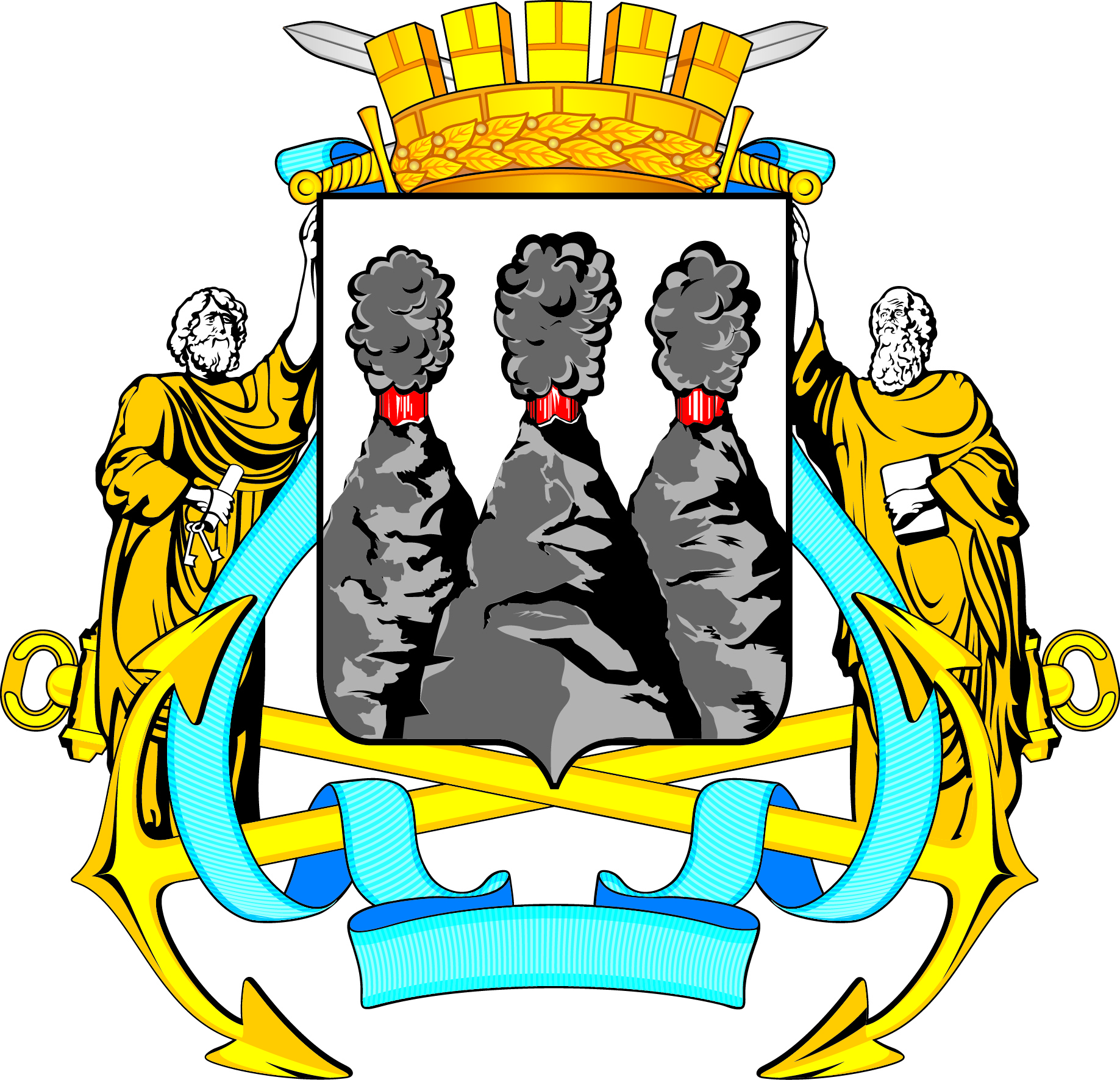 ГОРОДСКАЯ ДУМАПЕТРОПАВЛОВСК-КАМЧАТСКОГО ГОРОДСКОГО ОКРУГАот 28.12.2017 № 92-р 4-я (внеочередная) сессияг.Петропавловск-КамчатскийО награждении Почетными грамотами Городской Думы Петропавловск - Камчатского городского округа работников муниципального бюджетного дошкольного образовательного учреждения «Детский сад № 9 общеразвивающего вида»Председатель Городской Думы 
Петропавловск - Камчатского городского округаГ.В. Монахова